Application to Establish a
Voluntary Emissions Limit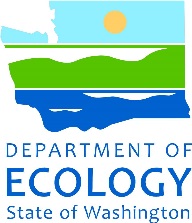 INSTRUCTIONSThis form applies statewide for facilities under the Department of Ecology’s jurisdiction. Use this form when you request a voluntary emissions limit for your facility. Use another form if the limit will be part of a new project, permit modification, or permit change. Before you submit this form, talk to Ecology to determine what information you need to include with your request.Complete the front and back of this form. Attach a check for the $500 initial fee, and mail the form and supporting materials to:	Department of Ecology
	Cashiering Unit
	P.O. Box 47611
	Olympia, WA 98504-7611Read each statement, then check the box next to it to acknowledge what you have read.$500 Voluntary emissions limit initial fee covers 6 hours of review.	The initial fee you submitted may not cover the cost of processing your application. Ecology will track the number of hours spent on your project. If the number of hours exceeds the 6 hours included in your initial fee, Ecology will send you a bill for that extra time.	Ecology will bill you $95 per hour for each hour worked beyond the 6 initial hours. You must pay the bill before we will issue a decision on your request.Check the box for the location of your proposal. For assistance, call the contact listed below.To request ADA accommodation, call Ecology at (360) 407-6800, 711 (relay service), or (877) 833-6341 (TTY).Application to Establish a
Voluntary Emissions LimitApplicant InformationThe applicant is the business requesting services from Ecology and is responsible for paying the costs Ecology incurs.Name of business _____________________________________________________________________Physical location of project (city) ________________________________________________________Name of project ______________________________________________________________________Responsible Official The responsible official is the person responsible for overall operation of and ongoing compliance at the facility.Name, Title__________________________________________________________________________Mailing address ______________________________________________________________________City, State, Zip_______________________________________________________________________Phone, Fax, E-mail____________________________________________________________________Project Billing Contact InformationEcology will send the responsible official the bills if there are any.  If the project billing contact is different from the responsible official, check this box and provide the required information.Name, Title__________________________________________________________________________Mailing address ______________________________________________________________________City, State, Zip_______________________________________________________________________Phone, Fax, E-mail____________________________________________________________________Project Consultant InformationIf you hired a consultant to prepare the application (or materials), check this box and provide the required information.Consultant Name, Title_________________________________________________________________Organization_________________________________________________________________________Mailing address ______________________________________________________________________City, State, Zip_______________________________________________________________________Phone, Fax, E-mail____________________________________________________________________Responsible Official Signature Block (The responsible official is the person responsible for overall operation of and ongoing compliance at the facility.)LocationEcology Permitting AuthorityContactCROChelan, Douglas, Kittitas, Klickitat, or Okanogan CountyEcology Central Regional Office - Air Quality ProgramLynnette Haller
(509) 457-7126
lynnette.haller@ecy.wa.govEROAdams, Asotin, Columbia, Ferry, Franklin, Garfield, Grant, Lincoln, Pend Oreille, Stevens, Walla Walla or Whitman CountyEcology Eastern Regional Office – Air Quality ProgramKarin Baldwin
(509) 329-3452
karin.baldwin@ecy.wa.govNWROSan Juan County
Ecology Northwest Regional Office - Air Quality ProgramDavid Adler
(425) 649-7267david.adler@ecy.wa.govINDFor actions taken at 
Kraft and Sulfite Paper Mills and Aluminum SmeltersEcology Industrial SectionJames DeMay
(360) 407-6868
james.demay@ecy.wa.govNWPFor actions taken on the
US Department of Energy Hanford Reservation
Ecology Nuclear Waste ProgramLilyann Murphy
(509) 372-7951
lilyann.murphy@ecy.wa.govI certify, based on information and belief formed after reasonable inquiry, the statements and information in this application are true, accurate, and complete.Printed Name _________________________________  Title _________________________________Signature _____________________________________  Date _________________________________ 